-St. Edmund’s Chronicle  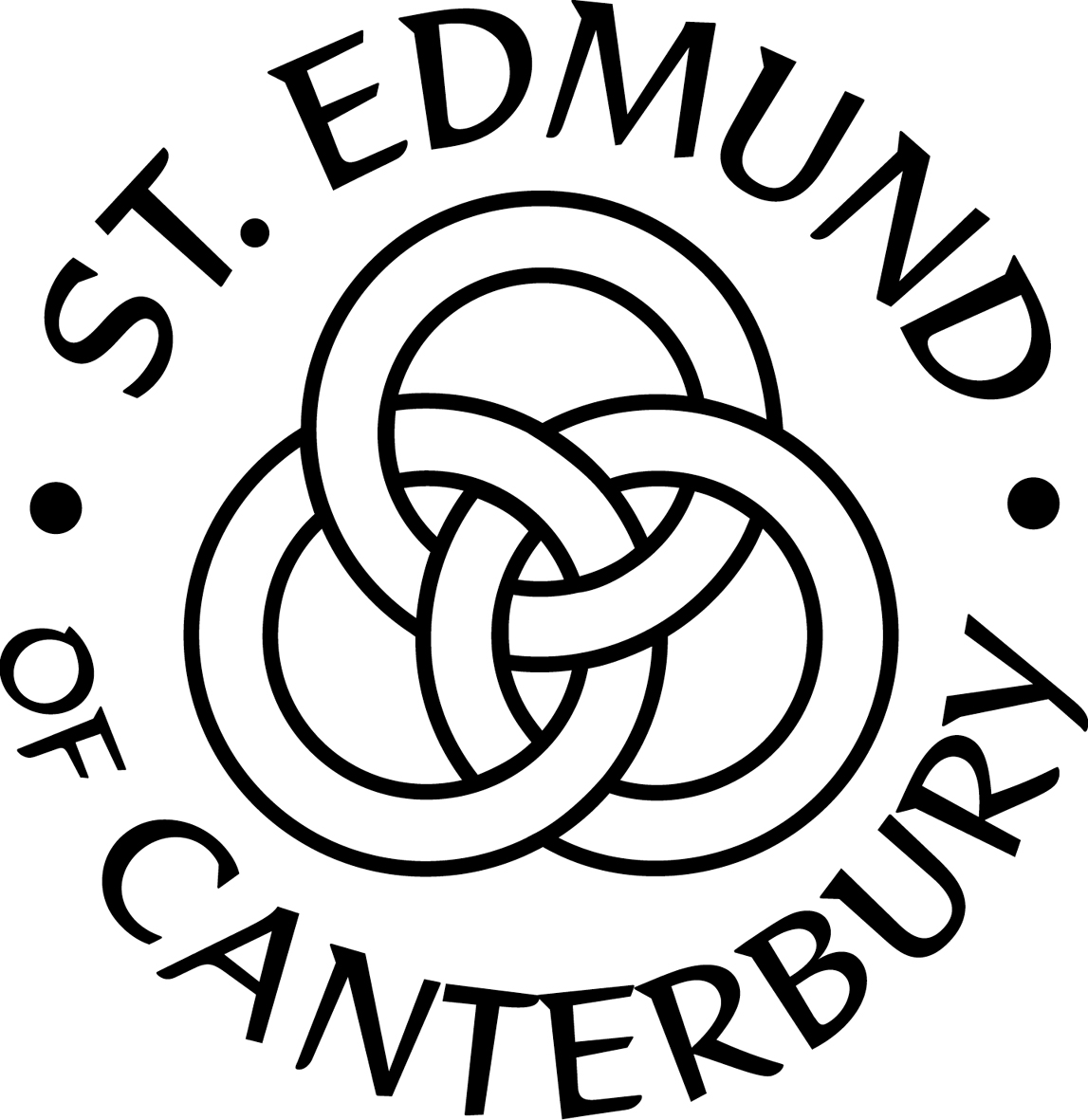 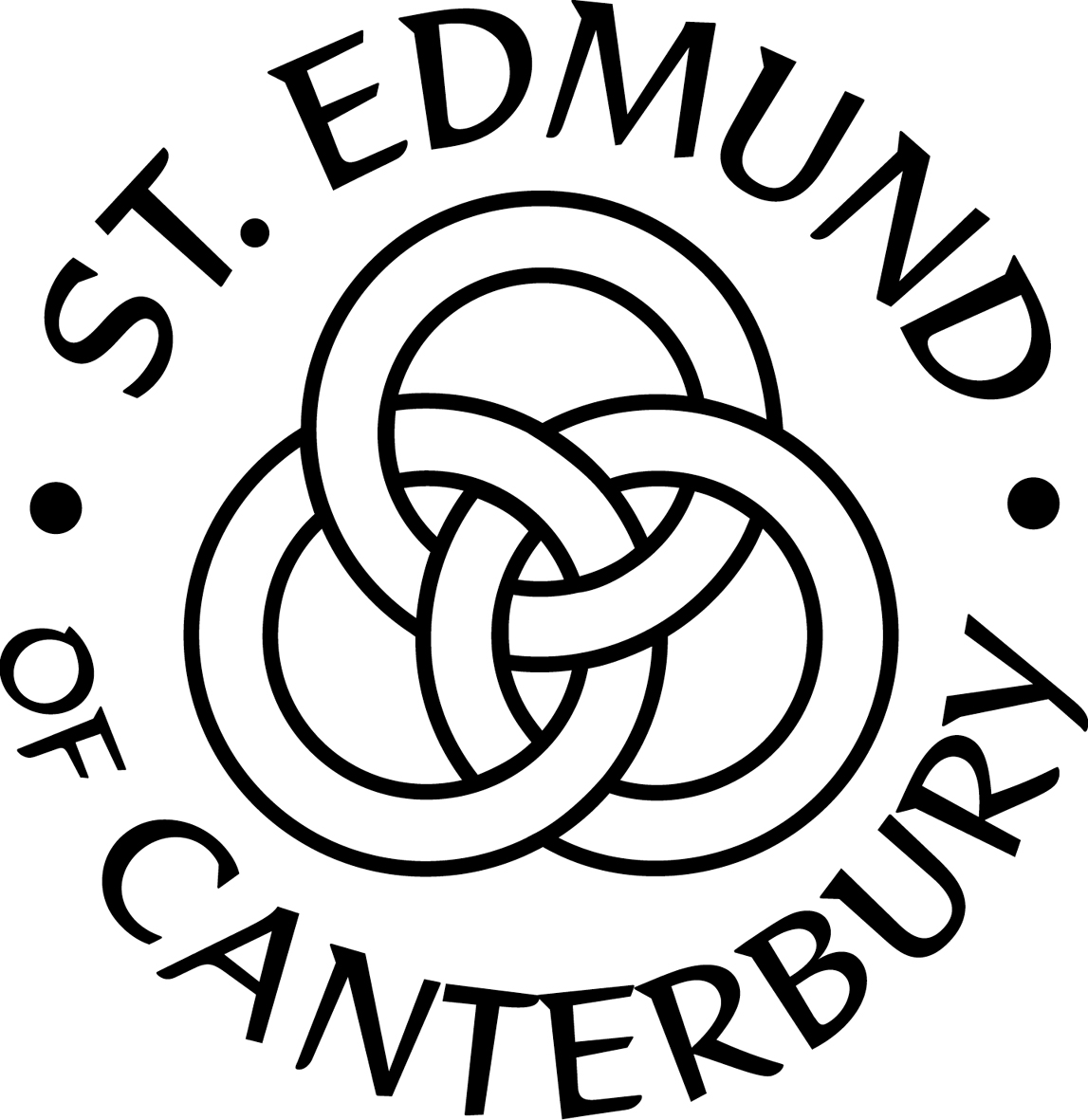 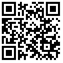 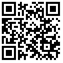 St. Edmund of Canterbury Catholic Church                                    213 Nelson Road, Whitton, Twickenham, Middlesex, TW2 7BB   Tel 020 8894 9923 email: whitton@rcdow.org.ukhttp://parish.rcdow.org.uk/whitton/Parish Priest: Fr Nigel GriffinCatechetical Co-ordinator: Frances Soiza     francessoiza@rcdow.org.ukParish Safeguarding Representative : Vivien Rimmer Safeguarding Administrator : Ann JonesIf you have any concerns about Safeguarding of children and vulnerable people in our parish call 07779 288 867SUNDAY MASS: (Vigil Mass)  6.30pm 		        MASS THIS WEEK:  Please check times below9.30am Family Mass 		   	     			        Confessions: Saturday 11-11.30am (after Novena)11.15am Sung Mass 						        (and on request)6.00pm	 Mass                                                		      	       Divine Office:  Psalms Week 2Christ the king                                                               20th   NOVEMBER 2016                                                                                                                                                                                                                                                              We meet in Christ’s name from many different backgrounds and circumstances to acknowledge our complete dependence on him and to receive from him the strength we need to serve him faithfully in the world.During the month of November we pray for the priest and people of Twickenham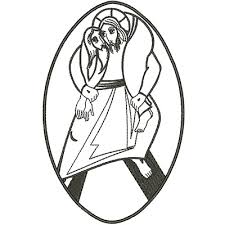 YEAR OF MERCY Hail Holy Queen, mother of mercy! Hail our life, our sweetness, and our hope! To thee do we cry, poor banished children of Eve, to thee do we send up our sighs, mourning and weeping in this vale of tears. Turn, then, most gracious advocate, thine eyes of mercy toward us; and after this our exile show unto us the blessed fruit of thy womb Jesus; O clement, O loving, O sweet Virgin Mary.
Pray for us, O holy Mother of God, that we may be made worthy of the promises of Christ. Amen.LIVING JESUS Booklets for the Autumn Faith Sharing Books price £2, are now available for individual, family or group sharing starting this week for 6 weeks.  Would you like to host a group in your home, with family, friends or invite others to take part in a group please sign up at the back of church.ALTAR SERVERS: Would you like to Altar Serve at Saturday 6.30pm, Sunday 9.30am, 11.15am or 6pm Mass on a rota? We are keen to recruit some older servers as well. Please see Fr Nigel or Frances.SICK & RETRIRED PRIESTS’ COLLECTION:  The clergy of this parish thank everyone who donated to the Sick & retired Priests collection last weekend. It is not too late to make a donation if you wish.  Envelopes are available at the back of the Church, or by contacting the Parish Office. This important collection helps cover the expenses of frail, elderly, infirm and chronically ill priests dependent on the Diocese for basic living needs.  Thank you for your prayers for all our Catholic priests and especially for those concluding a lifetime of service to the Church. For more information visit www.rcdow.org.uk/donations SCHOOL CHRISTMAS RAFFLE This weekend some of the school governors will be selling draw tickets after Masses for the Christmas Raffle - some great prizes on offer and tickets just 50p each. Please support our school.SCHOOL AUCTION  Friday 25th November 7pm for 7.30pm start. £1 entry includes a free draw, for more details see : http://stedmundsschool.wixsite.com/christmasauction2016 KNELLER HALL CHRISTMAS CONCERT Tickets are now available for the Kneller Hall Christmas Concert in St Edmund’s on Wednesday 7th December at 7pm. Please apply to the Parish Office, Monday to Friday 10 – 12 in person or by phone 02088949923 SENIORS Next meeting Friday 2nd December – talk on C18th charity school in Brentford.  16th December our Party.  For more information please call Jean on 8898 4484.APPLICATION FOR SCHOOL RECEPTION 2017/18  When you apply for admission to St Edmund’s School Reception Year 2017/18 you will be asked to provide a ‘Certificate of Catholic Practice’ and Fr Nigel would like to have a brief meeting with the parent(s)/carer(s) of each applicant who worships at St Edmund’s during the course of the next few weeks. He will, if appropriate, complete and stamp the ‘Certificate of Catholic Practice’ at that meeting. Dates and times are:	Monday 28th November		3.00pm – 6.30pm	Thursday 1st December		3.00pm – 6.30pm	Monday 5th December 		3.00pm – 6.30pmTo book a time, please phone the school office on 020 8894 7898.FLAME Flame 2017 is the largest National Catholic Youth event of the year, taking place in the SSE Wembley Arena on Saturday 11th March 2017.  The Arena will be filled with over 10,000 young people from across the country, receiving faith-filled inspiration from world class speakers, double Grammy-winning worship leaders and culminates in a time of Adoration led by Cardinal Vincent Nichols.    Tickets at £15. For more details, check out: http://dowym.com/events/flame-2017’ .THE ART OF DYING WELL is a new website that offers a helping hand to those grappling with issues around death and dying. Based in the Catholic tradition but open to all, it features real-life stories about dealing with the journey through death to eternal life. Prayer cards with more details can be found at the back of church.
Website: www.artofdyingwell.orgWELCOMERS Welcomers are still needed for Saturday 6.30pm, Sunday 11.15am and 6.00pm Masses.  Please see or email Fr Nigel or Frances.NEW TO THE PARISH? Please complete a Parish Registration Card and introduce yourself to Fr Nigel. PASTORAL CARE  If you, or someone you know, would like to receive communion at home while housebound or ill, please contact the Parish Office.CHURCH CLEANING: The next Church Cleaning date is Thursday 1st December. Your help would be very welcome.CONFIRMATION:  Introduction meeting rescheduled to Sunday 20th November after 6.00pm Mass.RED BOXES: Now is the time for annual emptying of your Red Mission Boxes. Did you find a box when you were tidying up?  Just bring it into Mass.ST EDMUND'S (YOUR) SOCIAL CLUB - Don't miss a rare opportunity to see a live band performing in the Social Club.  'Set 4' will be playing on Saturday 26 November so come and start the party season early.  It was a great night last time so please come along.  And don't forget we are open on Thursday and Friday evenings and Sunday lunchtimes, hope to see you there.  Sharon 07766006379UCM WESTMINSTER DIOCESE:  Pilgrimage to Knock in the West of Ireland 21st-26th May 2017. Anyone interested please contact Joan Deegan for details 020 8898 2118.CARITAS ST JOSEPH’S - Symbols  of Faith: Monday 28th November 2016, 5.30pm. Venue - Most Precious blood & St Edmunds, Edmonton, N9 7EN.  Would you be interested to develop an understanding of faith formation for people with learning disabilities, and how people with learning disabilities can be prepared to celebrate the sacraments of Baptism, First Communion and Confirmation? Please Frances Soiza know.YOUNG CHILDREN / FIRST HOLY COMMUNION: My Little Missal on sale at the back of church, £3.99,  a beautifully illustrated step by step guide to the Mass. YOUTH MASS Next date Saturday 10th December 6.30pm, St Edmund’s Church with Youth Meeting (Y9 – Young Adults) in St Edmund’s Church Hall. SPEAK UP FOR CAFOD Would you like to brush up your speaking skills and learn how you can help CAFOD by speaking in parishes / groups/  Please come to our free ‘Speaking up for CAFOD’ workshop. Saturday 26th November, 10.00am – 4.00pm, Romero House, near Southwark Catchral.  Book on 020 8449 6970 / westminster@cafod.org.ukREAL ADVENT CALENDARS Are on sale at the back of church £4 each with Fairtrade chocolate.ADVENT ADORATION AND REFLECTION  Each Tuesday evening in Advent beginning Tuesday 29th November there will be an hour of adoration and reflection. Come for the whole hour or just drop in and get away from the stress and busy bustle.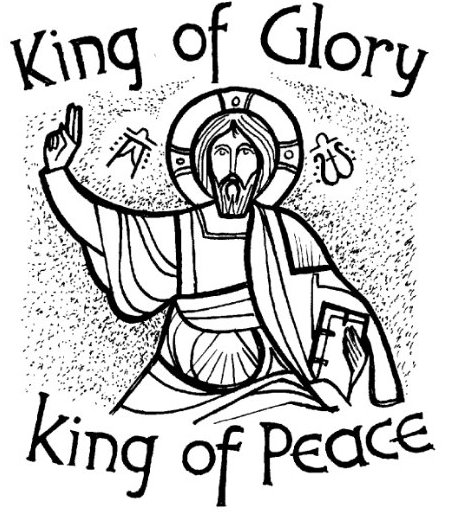 Saturday Vigil 20th NovSunday 20th NovemberCHRIST THE KINGMon 21st  NovemberPresentation of Virgin  MaryTues 22nd  NovemberSt CeciliaWed 23rd  NovemberThurs 24th  NovemberSt Andrew Dung-LacFri 25th November  (Abstinence)Sat 26th NovemberVigil Sunday 27th NovemberFIRST SUNDAY OF ADVENT18.30   9.3011.1518.009.159.159.159.159.1510.3018.309.3011.1518.00Linda Bligh (RIP)People of the ParishFrangiamore Family  (RIP)James & Margaret O’Toole (RIP)Ethan Peters (RIP)Timothy Keane & Harry Bell (RIP)Peter Diprose (RIP)Jim Daly (RIP)Steve Curson (RIP)Jenny Ochonogor & Michael Obi                                      (RIP) Linda Bligh (RIP)People of the ParishDelano Family (RIP)Mervin Visvakula (RIP)   PLEASE REMEMBER IN YOUR PRAYERS:Ann Rutzler, Colm Brennan, Brigid Lonergan, Ron Hall,  Fred Bowden,  Justina Nathan, Estha D’Souza, Juanita Luis, Roy Edwards, Michael Macleod, Kevin O’Neill, Bill Holleran, Aileen Raven-Hill, Frank Garvey, Jim Tobin, Bernadette McLoughlin, Patrick Hynes, Parul Peters, Ken Stalder, Steve Simpson, Barry Clarke, Vera Gambling, Veronica Lapworth, Vivienne Johnson, Pauline Jackson, Mollie Cundy, Neri Fernandez, Anna O'Keeffe, Rose Fox, Kathleen Curren, Patricia Corry, Christian Gibbins and the families who care for them.Please pray for the repose of the soul of Matthew Williams and all those who died recently and for those whose anniversaries occur at this time and the families who mourn.DIARYLEGION OF MARY every Wednesday 10am in the PresbyteryKNIGHTS OF ST COLUMBA 4th Tuesday 8pm in the PresbyteryUCM 2nd Thursday each month in the Hall (Mass 7.30pm)MOTHERS’ PRAYERS GROUP alternate Tuesday afternoons(Contact Mary McGhee 07786 737 437)MOTHERS & TODDLERS every Wednesday 1.30-3pm in the HallEDMUNDIAN PLAYERS Tuesday evenings 8-10pm in the Hall (Phone Angela  020 8894 1269)SENIORS meet 1st and 3rd Friday of the month from 1.30pm in the HallCRAFT GROUP term-time Fridays 1.30pm in the Social Club
CHURCH CLEANING - Alternate Thursdays 10–11am (17th Nov)WEEKLY FINANCES - LAST WEEKOffertory Envelopes  	          £384.47Loose        		          £492.98Building Fund   	                      £113.50Bankers Orders	                     (£736 weekly)Building Fund winner:         No. 101 Mr T HallacIf you require new envelopes or standing order and gift aid forms, please ask. Thank you for your support(If you have made a gift aid declaration but no longer pay income or capital gains tax please let us know.)